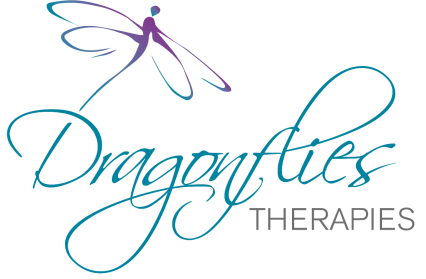 Welcome to Dragonflies Therapies Natural Health StudioIn order to recommend the best possible treatment for you, please complete the following consultation form:Name:Address:Telephone:Treatment:Date of Birth:Email address: (Please tick if you wish not to be contacted regarding special offers and promotions) [   ] What is your main objective for booking a treatment?MEDICAL HISTORYDo you have, or have you ever had medical concerns in the following areas:Heart & circulation 	Hormones   	 	Immune system	Nervous system	Respiratory 		Digestive		Muscles or joints	Are you pregnant? 	Yes 	( weeks)	 	No  		Please detail any allergies: Please give details of any accidents, injuries (e.g. fractures) or operations here:Please give details of any treatment you have had lately and any medications you are taking:Please give details of any current injury, aches and /or emotional trauma:Please give details of any regular exercise you take:Have you ever suffered from:High blood pressure		Low blood pressure		Swelling or thrombosis	Diabetes			Cancer			Arthritis			Panic attacks		Varicose veins		Migraines			To get an idea of your lifestyle, please can you indicate any of these that feature in your life:Long hours at computer	Difficulty sleeping		Difficulty “switching off”	Anxiety			Depression			Difficulty getting going	Eating on the run		High quantities of caffeine	 	Smoking				Heavy alcohol consumption	Pressurised work environment 	Stressful home life			Meditation 				Regular exercise			Highlight areas of concern: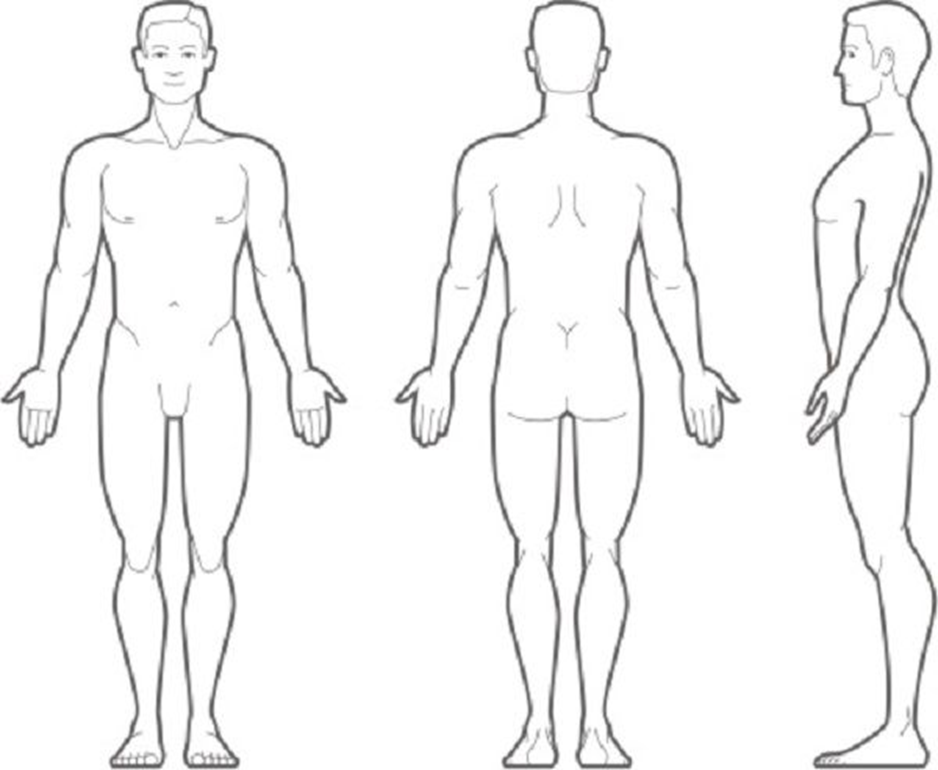 I have declared everything medically appropriate at the time of treatment and I have agreed to the treatment recommendation. I understand that the treatment may involve the removal of clothing and manual contact and I give my consent.Signature:                                                                        Date of first treatment:Please give 48 hours’ notice when cancelling an appointment so that there is time to allocate to someone else. There is a charge of the full treatment costs for late cancellations and appointments not attended.I declare that my medical status has not changed since my first treatment:Date of subsequent treatments:                                         Signature:This information will not be shared with a second party and is used solely for Dragonflies Therapies Natural Health Studio.